ПРОЕКТ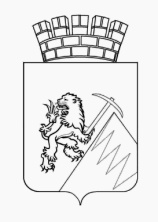 РЕШЕНИЕГУБАХИНСКОЙ ГОРОДСКОЙ ДУМЫII СОЗЫВА	17.05.2018 г.                                                                               № Руководствуясь Федеральным законом «Об общих принципах организации местного самоуправления в Российской Федерации» от 06.10.2003г. № 131-ФЗ, статьей 22, 28 Устава Губахинского городского округа, и в связи с изменением структуры администрации городского округа Губахинская городская Дума РЕШАЕТ:1. Внести в Положение об Управлении строительства и жилищно-коммунального хозяйства администрации городского округа «Город Губаха» Пермского края, утвержденное решением Губахинской городской Думы от 30.04.2015г. № 258 «О реорганизации функциональных органов администрации города Губахи и утверждении Положения об Управлении строительства и жилищно-коммунального хозяйства администрации городского округа «Город Губаха» Пермского края» (в ред. от 18.02.2016г. № 313, от 04.08.2016г. № 343, от 24.08.2017 № 451) следующие изменения:1.1. раздел 2 изложить в новой редакции:«2.1. Основной целью деятельности Управления является реализация полномочий Администрации города Губахи по решению вопросов местного значения  и осуществлению государственных полномочий, переданных органам местного самоуправления федеральными законами и законами субъектов Российской Федерации, в сфере строительства и жилищно-коммунального хозяйства, обеспечение устойчивого градостроительного развития округа в соответствии с документацией территориального планирования, градостроительного зонирования и планировки территории: формирование рациональных систем социальной, инженерной и транспортной инфраструктур, создание безопасной, экологически чистой, благоприятной среды жизнедеятельности населения округа, бережное природопользование, сохранение исторического и культурного наследия, природных ландшафтов2.2. Основными задачами Управления являются:2.2.1. организация в границах городского округа электро-, тепло-, газо- и водоснабжения населения, водоотведения, снабжения населения топливом в пределах полномочий, установленных законодательством Российской Федерации;2.2.2. дорожная деятельность в отношении автомобильных дорог местного значения в границах городского округа и обеспечение безопасности дорожного движения на них, включая создание и обеспечение функционирования парковок (парковочных мест), осуществление муниципального контроля за сохранностью автомобильных дорог местного значения в границах городского округа, а также осуществление иных полномочий в области использования автомобильных дорог и осуществления дорожной деятельности в соответствии с законодательством Российской Федерации;2.2.3. обеспечение проживающих в городском округе и нуждающихся в жилых помещениях малоимущих граждан жилыми помещениями, организация строительства и содержания муниципального жилищного фонда, создание условий для жилищного строительства, осуществление муниципального жилищного контроля, а также иных полномочий органов местного самоуправления в соответствии с жилищным законодательством;2.2.4. создание условий для предоставления транспортных услуг населению и организация транспортного обслуживания населения в границах городского округа;2.2.5. участие в предупреждении и ликвидации последствий чрезвычайных ситуаций в границах городского округа;2.2.6. обеспечение первичных мер пожарной безопасности в границах городского округа;2.2.7. организация мероприятий по охране окружающей среды в границах городского округа;2.2.8. организация ритуальных услуг и содержание мест захоронения;2.2.9. организация сбора, вывоза, утилизации и переработки бытовых и промышленных отходов;2.2.10. утверждение правил благоустройства территории городского округа, устанавливающих, в том числе требования по содержанию зданий (включая жилые дома), сооружений и земельных участков, на которых они расположены, к внешнему виду фасадов и ограждений соответствующих зданий и сооружений, перечень работ по благоустройству и периодичность их выполнения; установление порядка участия собственников зданий (помещений в них) и сооружений в благоустройстве прилегающих территорий; организация благоустройства территории городского округа (включая освещение улиц, озеленение территории, установку указателей с наименованиями улиц и номерами домов, размещение и содержание малых архитектурных форм), а также использования, охраны, защиты, воспроизводства городских лесов, лесов особо охраняемых природных территорий, расположенных в границах городского округа;2.2.11. осуществление муниципального лесного контроля;2.2.12. разработка и реализация инвестиционных проектов в сфере строительства капитальных объектов муниципальной собственности социальной и инженерной инфраструктуры, объектов муниципального жилищного фонда, а также реконструкции и капитального ремонта отдельных крупных объектов инженерной инфраструктуры (далее также - инвестиционный проект), осуществление контроля за их реализацией;2.2.13. обеспечение градостроительной деятельности в городском округе;2.2.14. организация подготовки программ комплексного развития систем коммунальной инфраструктуры округа – документов, устанавливающих перечни мероприятий по строительству, реконструкции систем электро-, газо-, тепло-, водоснабжения и водоотведения, объектов, используемых для утилизации, обезвреживания и захоронения твердых бытовых отходов;2.2.15. подготовка в установленном порядке разрешений на строительство при осуществлении строительства, реконструкции объектов капитального строительства; разрешений на ввод таких объектов в эксплуатацию;2.2.16. подготовка в установленном порядке решений о согласовании переустройства и (или) перепланировки жилых помещений;2.2.17. подготовка в установленном порядке решений о переводе жилых (нежилых) помещений в нежилые (жилые);2.2.18. подготовка в установленном порядке разрешений на производство земляных работ на территории округа;2.2.19. ведение информационной системы обеспечения градостроительной деятельности, осуществляемой на территории округа;2.2.20. присвоение (изменение, аннулирование) почтовых адресов объектам адресации;2.2.21. подготовка и выдача в установленном порядке разрешений на установку и эксплуатацию рекламной конструкции; организация проведения аукционов на право заключения договоров на установку и эксплуатацию рекламных конструкций. 2.2.22. организация и проведение осмотра зданий, сооружений на предмет их технического состояния и надлежащего технического обслуживания, выдача рекомендаций о мерах по устранению выявленных нарушений.2.2.23. организация и проведение публичных слушаний по вопросам, входящим в компетенцию Управления. 2.2.24. иные задачи, предусмотренные действующим законодательством Российской Федерации, законодательством Пермского края и муниципальными правовыми актами Губахинского городского округа.»1.2. раздел 3 изложить в новой редакции:«3. Управление  выполняет следующие функции:3.1. Функции Управления в сфере строительства:3.1.1. осуществляет подготовку дефектных ведомостей и составление сметы на проведение капитального ремонта на объекты, включенные в региональные проекты, инвестиционные программы, осуществление  проверок сметной документации; 3.1.2. осуществляет на конкурсной основе выбор проектных и изыскательских организаций и заключает с ними договора (муниципальные контракты) на выполнение соответствующих проектных и изыскательских работ; 3.1.3. осуществляет проведение утверждения проектно-сметной документации в установленном порядке, на основании положительного заключения экспертизы; 3.1.4. при осуществлении функций по строительству, реконструкции, капитальному ремонту объектов использует конкурентные способы определения поставщиков (подрядчиков, исполнителей) в соответствии с действующим законодательством в сфере закупок для обеспечения муниципальных нужд;3.1.5. получает подтверждение действий всех выданных технических условий на электроснабжение, водоснабжение, водоотведение, отопление, и т.д.; 3.1.6. выполняет подготовительные работы, получает в соответствующих органах необходимые согласования, разрешения и технические условия для проведения изысканий, проектирования и строительства;3.1.7. подготавливает исходные данные для разработки проектной документации;3.1.8. определяет объемы и места вывоза и завоза грунта и плодородного слоя почвы;3.1.9. утверждает перечень лиц, которые от имени заказчика уполномочены осуществлять строительный контроль за проведением строительно-монтажных работ и проверку качества используемых материалов, конструкций и оборудования, принятие скрытых и законченных работ и подача предписаний о прекращении или временной приостановке работ;3.1.10. уведомляет подрядчика об установленных местах складирования и вывоза грунта, мусора, материалов от разборки, рубки насаждений, непригодных для вторичного использования, карьеров для завоза недостающего грунта, точки подключения и передаёт разрешения на подключение к действующим сетям энергоснабжения, водоснабжения, канализации и др.;3.1.11. передает подрядчику в производство работ утверждённую и прошедшую экспертизу проектно-сметную документацию в соответствии с действующим законодательством, в количестве, необходимом для выполнения работ подрядчика и привлечённых организаций;3.1.12.  утверждает и контролирует график выполнения работ;3.1.13. принимает решения о необходимости авторского надзора проектной организации, шефмонтажных услуг производителей оборудования и заключает договоры на выполнение указанных работ;3.1.14. дает указания подрядчику о конкретном составе приёмосдаточной исполнительной документации, необходимой для приёмки объекта в эксплуатацию;3.1.15. осуществляет контроль за строительством, проведением капитального ремонта, соответствием объёмов, стоимости и качества работ проектам, сметным расчётам и договорным ценам, строительным нормам и правилам на производство и приёмку этих работ;3.1.16. принимает от подрядчика законченные работы в соответствии с условиями договора подряда (муниципального контракта);3.1.17. производит освидетельствование скрытых работ и промежуточную приёмку ответственных конструкций;3.1.18. организует работы по внесению изменений в проектно-сметную документацию, её переутверждение и изменение сроков завершения отдельных видов работ или этапов строительства;3.1.19. принимает решения о временном прекращении строительства или капитального ремонта и консервации объекта, утверждает сметы на выполнение работ по консервации и осуществляет контроль их качественным выполнением, по согласованию с инвестором;3.1.20. выдает предписания о приостановке работ и исправлении обнаруженных дефектов и предъявляет виновной стороне предусмотренные договором (муниципальным контрактом) санкции, при обнаружении отступления от проекта, использования материалов и выполнения работ, качество которых не отвечает требованиям ТУ, ГОСТ, технических регламентов и СНиП;3.1.21. организует приём и ввод объекта в эксплуатацию законченного строительством, реконструкцией или капитальным ремонтом объекта;3.1.20. заключает договоры и организует выполнение шефмонтажных и пусконаладочных работ;3.1.21. осуществляет приём претензий по качеству от потребителей (пользователей), предъявляет претензии к исполнителям (поставщикам) в соответствии с законодательством и гарантийным обязательствам по заключенным договорам (муниципальным контрактам); 3.1.22. участвует в проверках, проводимых органами государственного надзора и строительного контроля, а также ведомственными инспекциями и комиссиями;3.1.23. извещает органы государственного строительного контроля о выявленных случаях аварийного состояния на объекте строительства;3.1.24. осуществляет контроль за исполнением подрядчиком предписаний государственных надзорных органов и авторского надзора, требований шефмонтажных организаций в части безопасных методов ведения строительства, качества работ и используемых материалов и строительных конструкций.3.2. Функции Управления в сфере жилищно-коммунального хозяйства:3.2.1. формирует предложения по включению многоквартирных домов, в которых имеются муниципальные жилые помещения, в перечень домов, подлежащих капитальному ремонту.3.3. Функции Управления в сфере организации содержания муниципального жилищного фонда:3.3.1. заключает от имени Администрации города Губахи договоры управления многоквартирными домами с организациями, осуществляющими управление многоквартирными домами;3.3.2. участвует в управлении муниципальными учреждениями отрасли жилищно-коммунального хозяйства, ведет контроль за исполнением отраслевых нормативных показателей деятельности.3.4. Функции Управления в сфере создания условий для управления многоквартирными домами:3.4.1. проводит в установленном законодательством порядке открытые конкурсы по отбору управляющих организаций для управления многоквартирными домами в случаях, если: - в многоквартирном доме не выбран способ управления этим домом или принятое решение о выборе способа управления не было реализовано,- доля муниципального образования в праве общей собственности на общее имущество в многоквартирном доме составляет более чем пятьдесят процентов.3.4.2. проводит внеплановые проверки деятельности управляющей организации на основании обращения собственников помещений в многоквартирном доме, председателя совета многоквартирного дома, органов управления товарищества собственников жилья либо органов управления жилищного кооператива или органов управления иного специализированного потребительского кооператива о невыполнении управляющей организацией обязательств, предусмотренных частью 2 статьи 162 Жилищного кодекса Российской Федерации;3.4.3. организует и проводит на территории муниципального образования проверки соблюдения юридическими лицами, индивидуальными предпринимателями и гражданами обязательных требований, установленных в отношении муниципального жилищного фонда федеральными законами и законами субъектов Российской Федерации в области жилищных отношений, а также муниципальными правовыми актами (муниципальный жилищный контроль);3.4.4. координирует деятельность территориальных органов администрации Губахинского городского округа в сфере жилищно-коммунального хозяйства.3.5. В сфере переселения граждан из ветхого и аварийного жилищного фонда:3.5.1. ведет реестр многоквартирных домов, признанных непригодными для проживания граждан и имеющих высокий уровень физического износа;3.5.2. формирует предложения о включении многоквартирных домов в перечень домов, подлежащих сносу, за счет бюджетных средств;3.5.3. организует снос многоквартирных домов;3.5.4. осуществляет сбор информации и анализ данных о плотности заселения жилых помещений независимо от форм собственности.3.6. В сфере организации в границах Губахинского городского округа эксплуатации и развития электро-, тепло-, газо- и водоснабжения населения, водоотведения, снабжения населения топливом в пределах полномочий, установленных законодательством Российской Федерации:3.6.1. обеспечивает разработку и утверждение схемы водоснабжения и водоотведения в границах Губахинского городского округа;3.6.2. утверждает технические задания на разработку инвестиционных программ организаций, осуществляющих регулируемые виды деятельности в сфере водоснабжения и водоотведения;3.6.3. согласует инвестиционные программы организаций, осуществляющих регулируемые виды деятельности в сфере водо- и теплоснабжения, в порядке, установленном Правительством Российской Федерации;3.6.4. принимает меры по организации обеспечения тепло-, водоснабжения, водоотведения потребителей в случае неисполнения организациями коммунального комплекса своих обязательств, либо отказа указанных организаций от исполнения своих обязательств;3.6.5. согласует вывод объектов централизованных систем горячего водоснабжения, холодного водоснабжения и (или) водоотведения, источников тепловой энергии, тепловых сетей в ремонт и из эксплуатации;3.6.6. подготавливает заключения о целесообразности либо нецелесообразности принятия объектов жилищно-коммунального хозяйства в муниципальную собственность администрации Губахинского городского округа;3.6.7. организует подготовку объектов жилищно-коммунального хозяйства к работе в зимних условиях:- разрабатывает программы проведения проверок готовности к отопительному периоду теплоснабжающих и теплосетевых организаций и потребителей тепловой энергии;- взаимодействует с комиссией по проведению проверок готовности к отопительному периоду в рамках полномочий управления;- подготавливает паспорта готовности к отопительному периоду муниципального образования.3.6.8. проводит анализ, обобщение информации и работу с информацией, поступающей от территориальных органов администрации города Губахи, а также анализ информации о техническом состоянии многоквартирных домов на территории Губахинского городского округа;3.6.9. участвует в разработке планов основных мероприятий по вопросам предупреждения и ликвидации чрезвычайных ситуаций.3.7. Функции Учреждения в сфере энергосбережения и повышения энергоэффективности:3.7.1. разрабатывает и реализует муниципальные программы в сфере энергосбережения и повышения энергетической эффективности в пределах полномочий управления;3.7.2. координирует мероприятия по энергосбережению и повышению энергетической эффективности и осуществляет контроль за их проведением муниципальными учреждениями, муниципальными унитарными предприятиями.3.9. В сфере организации сбора, вывоза, утилизации и переработки бытовых и промышленных отходов:3.9.1.  информирует население Губахинского городского округа в сфере обращения с отходами, осуществляет проведение городских конкурсов и акций;3.9.2. осуществляет мониторинг образования и ликвидаций несанкционированных свалок.3.10. В области обеспечения развития улично-дорожной сети на территории Губахинского городского округа:3.10.1. координирует деятельность территориальных органов администрации города Губаха по организации и обеспечению содержания в нормативном состоянии остановочных пунктов транспорта общего пользования в границах Губахинского городского округа;-   организует обследование дорожных условий;-  организует и контролирует содержание, ремонт, демонтаж дорожных знаков, дорожных светофоров и демонтаж искусственных неровностей, направляющих устройств, дорожных ограждений;- организует и обеспечивает установку, функционирование и содержание урн для сбора мусора на конечных остановочных пунктах транспорта общего пользования;- организует и контролирует восстановление, удаление дорожной разметки на автомобильных дорогах местного значения.3.11. В области участия в организации работы по обеспечению безопасности дорожного движения:3.11.1. разрабатывает рекомендации и организует мероприятия в сфере обеспечения эффективности функционирования улично-дорожной сети, снижения количества дорожно-транспортных происшествий и их последствий на территории Губахинского городского округа, осуществляет контроль за их реализацией подведомственными муниципальными предприятиями и учреждениями;3.11.2. организует работу комиссии по организации и безопасности дорожного движения;3.11.3. разрабатывает и осуществляет мероприятия по обеспечению безопасности пассажирских перевозок, предотвращению и ликвидации чрезвычайных ситуаций на городском пассажирском транспорте общего пользования;3.11.4. разрабатывает, организует и осуществляет контроль за реализацией мероприятий по транспортному планированию и организации дорожного движения;3.11.5. принимает решения о временном ограничении или прекращении движения транспортных средств по автомобильным дорогам местного значения;3.11.6.  утверждает проекты и схемы организации дорожного движения на автомобильных дорогах местного значения.3.11.7. осуществляет взаимодействие с отделом ГИБДД по Губахинскому городскому округу по вопросам разработки и выполнения мероприятий по совершенствованию организации дорожного движения.3.12. В сфере организации дорожной деятельности:3.12.1. координирует деятельность по организации и контролю за осуществлением мероприятий по ремонту и содержанию автомобильных дорог местного значения в границах города;3.12.2. участвует в приемочной комиссии по вводу в эксплуатацию автомобильных дорог местного значения, мостов и иных транспортных инженерных сооружений в границах города;3.12.3. содействует в организации и контроле за обеспечением безопасности дорожного движения на территории Губахинского городского округа;3.12.4. организует и подготавливает мероприятия по пропуску паводковых вод;3.12.5. выдает в установленном порядке специальное разрешение на движение по автомобильным дорогам общего пользования местного значения Губахинского городского округа транспортных средств, осуществляющих перевозки опасных, тяжеловесных и (или) крупногабаритных грузов, в том числе:- согласует маршрут движения транспортного средства в установленном порядке,- осуществляет в установленном порядке расчет платы в счет возмещения вреда, причиняемого автомобильным дорогам общего пользования Губахинского городского округа, транспортными средствами, осуществляющими перевозки тяжеловесных грузов, при движении по данным дорогам.3.13. В сфере организации благоустройства территории Губахинского городского округа:3.13.1. организует и контролирует соблюдение технических условий благоустройства, санитарного обустройства и поддержания чистоты на объектах внешнего благоустройства;3.14.2.  участвует в контроле за проведением земляных работ на землях общего пользования;3.13.3. участвует в контроле за соблюдением качества и сроков работ по благоустройству, правил эксплуатации и безопасности объектов благоустройства;3.13.4.  осуществляет мероприятия по разработке нормативов и стандартов в сфере озеленения территории Губахинского городского округа в рамках полномочий органов местного самоуправления;3.13.5.  осуществляет мероприятия по разработке перспективных и текущих планов, целевых программ в сфере озеленения территории Губахинского городского округа, в том числе по созданию парков и скверов, за исключением озеленения мест массового отдыха, находящихся в ведении муниципальных учреждений, подведомственных Управлению культуры, спорта, молодежной политики и туризма администрации городского округа «Город Губаха» Пермского края;3.13.6. обеспечивает реализацию планов по озеленению территории общего пользования Губахинского городского округа. 3.13.7. координирует деятельность функциональных и территориальных органов администрации города Губаха по созданию и содержанию зеленых насаждений на территориях общего пользования Губахинского городского округа;3.13.8. разрабатывает методологических материалы и нормативы в сфере внешнего благоустройства;3.14. В области организации ритуальных услуг и содержания мест захоронения:3.14.1. ведет контроль и учет захоронений;3.14.2. ведет контроль и учет кладбищ;3.14.3. осуществляет текущее содержание мест захоронений, текущее содержание и текущий ремонт памятников в местах захоронения Губахинского городского округа в случаях установленных действующим законодательством на основании муниципального задания;3.14.4. проводит аккаризацию кладбищ.3.15. В сфере организации наружного освещения улиц Губахинского городского округа Управление осуществляет следующие функции:3.15.1. организует и контролирует работу служб, выполняющих содержание, строительство, реконструкцию, текущий и капитальный ремонт сетей наружного освещения;3.15.2. организует содержание, реконструкцию и ремонт (в том числе аварийный) бесхозяйных объектов наружного освещения с момента их принятия на государственный учет бесхозяйных объектов недвижимого имущества в органе, осуществляющем государственную регистрацию прав на недвижимое имущество и сделок с ним, в том числе после принятия бесхозяйных объектов в муниципальную собственность и до момента передачи их специализированным организациям. 3.16. Функции Управления в области организации мероприятий по охране окружающей среды в границах городского округа:3.16.1. осуществляет в пределах, установленных водным законодательством Российской Федерации, полномочия собственника водных объектов, установление правил использования водных объектов общего пользования для личных и бытовых нужд и информирует население об ограничениях использования таких водных объектов, включая обеспечение свободного доступа граждан к водным объектам общего пользования и их береговым полосам; 3.16.2.  просвещает экологически, в том числе информирование населения о законодательстве в области охраны окружающей среды и законодательстве в области экологической безопасности; 3.16.3. организует работы межведомственной комиссии по противодействию незаконным заготовкам и обороту древесины на территории Губахинского городского округа;3.16.4.  ведет приём отчётности в области охраны окружающей среды и расчётов платы за негативное воздействие на окружающую среду от предприятий и организаций Губахинского городского округа максимизация доходов от платежей за негативное воздействие на окружающую среду.3.17. Функции Учреждения в области финансирования, учета и  отчетности:3.17.1. организует ведение бухгалтерского, оперативного и статистического учетов, составление и представление отчетности в установленном порядке и в соответствии с условиями договора об использовании выделяемых на строительство средств; 3.17.2. предоставляет по запросу инвестора информацию о ходе строительства и расходовании финансовых и иных материальных ресурсов;3.17.3. предоставляет в региональные органы Госкомстата России, финансовое управление администрации города Губаха по использованию бюджетных средств, установленной законодательством государственной статистической отчетности;3.17.4. проводит анализ затрат по статьям расходов и видам работ и услуг и принимает меры по эффективному использованию выделяемых средств, обеспечивает контроль за расходованием денежных средств и списанием материальных ресурсов;3.17.5. дает разъяснения по финансовым вопросам контролирующим органам;  3.17.6. предоставляет в соответствующие государственные органы и органы местного самоуправления материалы по итогам своей деятельности, другие отчетные данные и необходимую информацию о результатах производственной и финансовой деятельности за отчетный период и выплачивает в установленный срок  налогов и платеже по месту регистрации Управления.3.18. Функции Управления в области муниципального задания:3.18.1. формирует, утверждает и контролирует исполнение муниципального задания муниципальными бюджетными учреждениями.3.19. Функции Управления в области градостроительной деятельности:3.19.1. участвует в подготовке (сбор исходных данных), обеспечивает рассмотрение, согласование, утверждение и реализацию генерального плана округа;3.19.2. обеспечивает своевременное внесения изменений в генеральный план округа в установленном порядке;3.19.3. организует и участвует в публичных слушаниях по проекту генерального плана округа, по проекту правил землепользования и застройки, по проекту планировки и проектам межевания территорий;3.19.4. участвует в подготовке, разработке и организации утверждения правил землепользования и застройки округа;3.19.5. обеспечивает своевременное внесение изменений в правила землепользования и застройки округа;3.19.4. осуществляет проверки проекта правил землепользования и застройки на соответствие требованиям технических регламентов, генеральному плану округа, сведениям, содержащимся в информационной системе обеспечения градостроительной деятельности, осуществляемой на территории округа;3.19.5. организует и участвует в работе комиссии по землепользованию и застройке;3.19.6. устанавливает зоны с особыми условиями использования территорий.3.19.7. организует подготовку документов по планировке территории округа:3.19.8. разрабатывает порядок подготовки документов по планировке территории округа;3.19.9. представляет предложения о развитии застроенных территорий округа;3.19.10. осуществляет проверки документации по планировке территории, подготовленной лицами, с которыми заключены договоры аренды земельного участка для его комплексного освоения в целях жилищного строительства либо договор о развитии застроенной территории на соответствие техническим регламентам, правилам землепользования и застройки, генеральному плану округа;3.19.11. участвует в подготовке, разработке и организации проектов планировки;3.19.12. осуществляет подготовку градостроительных планов земельных участков, проектов постановлений об их утверждении;3.19.13. организует разработку систем на основании утвержденного генерального плана округа для обеспечения сбалансированного, перспективного развития систем коммунальной инфраструктуры в соответствии с потребностями в строительстве объектов капитального строительства и соответствующие установленным требованиями, энергетической эффективности указанных систем, снижения негативного воздействия на окружающую среду и здоровье человека и повышения качества поставляемых для потребителей товаров, оказываемых услуг в сферах электро-, газо-,тепло-, водоснабжения и водоотведения, а также услуг по утилизации, обезвреживанию и захоронению твердых бытовых отходов.3.19.14. осуществляет организационно-техническое обеспечение по подготовке разрешений на строительство при осуществлении строительства, реконструкции объектов капитального строительства и на ввод в эксплуатацию данных объектов, а также осуществление регистрации выполнения инженерных изысканий для строительства на территории городского округа «Город Губаха»;3.19.15. осуществляет подготовку проектов разрешений на строительство объектов, в том числе объектов индивидуального жилищного строительства, либо отказа в выдаче разрешений;3.19.16. осуществляет подготовку проектов разрешений на ввод объектов в эксплуатацию либо отказ в выдаче разрешений;3.19.17. осуществляет регистрацию выданных разрешений; 3.19.18. осуществляет контроль за соблюдением срока действия выданных разрешений на строительство;3.19.19. осуществляет осмотр объектов капитального строительства с целью проверки соответствия выполняемых (выполненных) строительно-монтажных работ требованиям строительных норм и правил, технических регламентов, утвержденной проектной документации;3.19.20. осуществляет фиксирование фактов производства строительно-монтажных работ при возведении (реконструкции) зданий и сооружений на территории городского округа «Город Губаха» без предусмотренных законодательством разрешений; направление в Инспекцию государственного строительного надзора Пермского края либо в прокуратуру города (в зависимости от характеристик объекта) материалов по зафиксированным фактам самовольного строительства (реконструкции) для принятия мер прокурорского реагирования.3.20. Функции Управления по соблюдению требований жилищного законодательства:3.20.1. осуществляет проведение организационно-технических мероприятий по подготовке решений о переустройстве и (или) перепланировке жилых и нежилых помещений;3.20.2. осуществляет подготовку проектов решений о согласовании переустройства и (или) перепланировки жилых помещений  либо отказов в согласовании с указанием причин отказа;3.20.3. осуществляет подготовку писем о согласовании (отказа в согласовании) перепланировки нежилых помещений в соответствии с представленной заинтересованным лицом проектной документацией;3.20.4. организует и участвует в работе комиссии по приемке жилых помещений после окончания работ по переустройству и (или) перепланировке;3.20.5. направляет акты приемочной комиссии в орган (организацию), осуществляющие государственный учет объектов недвижимого имущества в соответствии с Федеральным законом «О государственной регистрации прав»;3.20.6. фиксирует факты самовольного переустройства и (или) перепланировки жилого помещения, направление материалов по установленным фактам в прокуратуру города, Жилищную инспекцию Пермского края для привлечения нарушителей к ответственности, предусмотренной законодательством.3.20.7. проводит организационно-технические мероприятия по подготовке решений о переводе жилых (нежилых) в нежилые (жилые) помещения;3.20.8. осуществляет подготовку проектов решений о переводе либо отказов в переводе;3.20.9. организует и участвует в работе комиссии  по переводу жилых помещений в нежилые помещения и нежилых помещений в жилые.3.21. Функции Управления при производстве земляных работ:3.21.1. проводит организационно-технические мероприятия по подготовке разрешений на производство земляных работ;3.21.2. осуществляет подготовку разрешений на производство земляных работ;3.21.3. организует и участвует в работе комиссии по приемке восстановленного после проведения земляных работ благоустройства (дорожного покрытия) территории;3.21.4. несет ответственность за предоставление производителями работ исполнительной съемки построенных (реконструированных) инженерных коммуникаций.3.22. Функции Управления по ведению информационной системы обеспечения градостроительной деятельности, осуществляемой на территории округа (далее – ИСОГД):3.22.1. осуществляет прием, обработку, документирование, актуализацию, систематизацию, учет и хранение в документированных сведений о развитии территорий, об их застройке, о земельных участках, об объектах капитального строительства и иных сведений, необходимых для осуществления градостроительной деятельности;3.22.2. осуществляет предоставление сведений, содержащихся в ИСОГД об объектах капитального строительства в орган по учету объектов недвижимого имущества и в орган по учету государственного и муниципального имущества в необходимом объеме, а также по запросам органов государственной власти, органов местного самоуправления, физических и юридических лиц.3.23. Функции Управления по присвоению (изменению, аннулированию) адресов объектам адрессации:3.23.1. определяет адреса объектов адресации с установлением стандарта на структуру адреса и единых требований к её заполнению; 3.23.2. осуществляет подготовку проектов постановлений Администрации о присвоении (изменение, аннулировании) почтовых адресов;3.23.3. осуществляет ведение Федеральной информационной адресной системы.3.24. Функции Управления по исполнению Закона о рекламе:3.24.1. осуществляет проведение организационно-технических мероприятий по подготовке разрешений на установку рекламных конструкций;3.24.2. оформляет разрешения на установку рекламных конструкций либо отказ в выдаче разрешений;3.24.3. осуществляет подготовку решений об аннулировании выданных разрешений;3.24.4. проводит работу по выявлению фактов установки рекламных конструкций без предусмотренных законодательством разрешений; подготовка предписаний о демонтаже самовольно установленных рекламных конструкций;3.24.5. осуществляет подготовку и проведение аукционов по продаже права на заключение договора на установку и эксплуатацию рекламной конструкции на земельном участке, здании либо ином недвижимом имуществе, находящемся в муниципальной собственности, либо на земельном участке, собственность на который не разграничена;3.24.6. обеспечивает подготовку материалов для направления в органы прокуратуры для привлечения нарушителей закона «О рекламе» к административной ответственности, в судебные органы по демонтажу незаконно установленных рекламных конструкций;3.25. Функции Управления по учету и формированию дел в делопроизводстве и ведению архива:3.25.1. составляет номенклатуры дел, образующихся в результате деятельности отдела; формирование дел в соответствии с утвержденной номенклатурой;3.25.2. обеспечивает ведение учета и обработка документов временного и постоянного хранения, образующихся в результате деятельности Отдела, обеспечение сохранности принятых на хранение дел;3.25.3. осуществляет проведение экспертизы ценности документов, участие в работе экспертной комиссии Администрации;3.25.4. составляет и предоставляет годовые разделы описей дел постоянного срока хранения на рассмотрение экспертно-проверочной комиссии Комитета по делам архивов Пермского края;3.25.5. осуществляет учет и обеспечение сохранности принятых на хранение дел;3.25.6. осуществляет подготовку и передачу в установленном порядке согласно графику документов постоянного хранения в архивный отдел администрации городского округа «Город Губаха» для дальнейшего хранения.3.26. Функции Управления по организации и проведению осмотра зданий, сооружений на предмет их технического состояния и надлежащего технического обслуживания, выдача рекомендаций о мерах по устранению выявленных нарушений:3.26.1. организует и принимает участие в комиссии по проведению осмотра зданий, сооружений на предмет их технического состояния и надлежащего технического обслуживания;3.26.2. осуществляет оценку зданий и сооружений на предмет их технического состояния и надлежащего технического обслуживания;3.26.3. готовит рекомендации о мерах по устранению выявленных нарушений после проведения осмотра.3.27. Функции Управления по созданию архитектурного облика городского округа:3.27.1. осуществляет согласование проектов благоустройства, озеленения, установки малых архитектурных форм на территории округа;3.27.2. осуществляет согласование покраски фасадов зданий;3.27.3. осуществляет согласование парковок на основании утвержденного порядка.3.28. Управление выполняет иные функции по:3.28.1. подготовке проектов правовых актов по вопросам, отнесенным к компетенции Управления;3.28.2. организации и разработке, утверждению нормативов по всем направлениям деятельности Управления;3.28.3. разработке предложений по объемам денежных средств, предусматриваемых в бюджете города на финансирование расходов по всем направлениям деятельности Управления;3.28.4 приему граждан и организаций по вопросам, относящимся к ведению Управления;3.28.5. осуществлению мониторинга и анализа показателей деятельности Управления;3.28.6. проведению информационно-разъяснительной работы по сопровождению деятельности отрасли жилищно-коммунального хозяйства;3.28.7. оказанию консультативно-информационной помощи физическим и юридическим лицам в рамках решаемых Управлением задач;3.28.8. обеспечению своевременного рассмотрения поступающих обращений граждан и юридических лиц;3.28.9. обеспечению информирования населения по вопросам, относящимся к компетенции Управления;3.28.10. организации контроля за осуществления подрядными организациями своевременной подготовки жилищного фонда, подготовки коммунальных служб и дорожных предприятий к работе в зимних условиях.3.28.11. участию в реализации федеральных и краевых, муниципальных программ Губахинского городского округа по вопросам капитального ремонта жилищного фонда;3.28.12. надзору и контролю за организацией обслуживания, содержания муниципального жилищного фонда, автодорог, тротуаров, инженерных сооружений, объектов внешнего благоустройства, электрических, тепловых, газовых, водопроводных сетей, сетей водоотведения (далее-коммунальных энергетических сетей), принадлежащих Губахинскому городскому округу;3.28.13. регистрации, учёту заявлений и запросов, направляемых в межведомственную комиссию по оценке состояния жилых помещений муниципального жилищного фонда, ведение документации комиссии.3.28.14. иные функции, предусмотренные действующим законодательством Российской Федерации, законодательством Пермского края и муниципальными правовыми актами Губахинского городского округа.»1.4. раздел 4 дополнить пунктами следующего содержания:«4.6. В сфере градостроительной деятельности:4.6.1. запрашивает и получает в установленном порядке необходимые для размещения в ИСОГД округа документы и материалы от администрации округа, а также должностных лиц учреждений и организаций;4.6.2. беспрепятственно имеет доступ на объекты строительства, реконструкции на территории округа;4.6.3. получает от участников строительства, реконструкции объектов правоустанавливающую, проектную, исполнительную документацию;4.6.4. реагирует на нарушения в сфере градостроительного, жилищного, а также законодательства в сфере рекламы – информировать органы, уполномоченные принимать меры к пресечению правонарушений;4.6.5. проводит контроль за реализацией градостроительной документации, контроль за соответствием объектов, действующим градостроительным нормативам;4.6.6. получает от предприятий, организаций и физических лиц, органов управления и надзора информацию, необходимую для исполнения функций отдела; 4.6.7. проводит осмотр зданий и сооружений на предмет их технического состояния и надлежащего технического обслуживания.4.6.8. проводит осмотры и составлять акты результатов осмотров в рамках полномочий, входящих в функции Управления.»2. Опубликовать настоящее решение на официальном сайте Губахинского городского округа в информационно-телекоммуникационной сети Интернет.3. Настоящее решение вступает в силу со дня его опубликования.4. Контроль за исполнением решения возложить на главу города Губахи – главу администрации города Губахи Лазейкина Н.В.ПредседательГубахинской городской Думы                                                         А.Н. МазловГлава города Губахи –глава администрации города Губахи                                              Н.В. ЛазейкинПояснительная записка к проекту решения Губахинской городской Думы«О внесении изменений в Положение об Управлении строительства и жилищно-коммунального хозяйства администрации городского округа «Город Губаха» Пермского края, утвержденное решением Губахинской городской Думы от 30.04.2015 г. № 258»В связи с изменением структуры администрации городского округа «Город Губаха» путем передачи отдела градостроительства администрации г. Губаха в Управление строительства и ЖКХ с их непосредственными возникла необходимость в изменении части полномочий, утвержденных Положением об Управлении строительства и ЖКХ.О внесении изменений в Положение об Управлении строительства и жилищно-коммунального хозяйства администрации городского округа «Город Губаха» Пермского края, утвержденное решением Губахинской городской Думы от 30.04.2015 г. № 258